安全评价报告信息公布表机构名称湖北景深安全技术有限公司湖北景深安全技术有限公司湖北景深安全技术有限公司资质证号APJ-（鄂）-002APJ-（鄂）-002委托单位宜昌奥马电子材料有限公司宜昌奥马电子材料有限公司宜昌奥马电子材料有限公司宜昌奥马电子材料有限公司宜昌奥马电子材料有限公司宜昌奥马电子材料有限公司项目名称5G通信高频高速柔性覆铜基材项目安全预评价5G通信高频高速柔性覆铜基材项目安全预评价5G通信高频高速柔性覆铜基材项目安全预评价5G通信高频高速柔性覆铜基材项目安全预评价5G通信高频高速柔性覆铜基材项目安全预评价5G通信高频高速柔性覆铜基材项目安全预评价业务类别其他其他其他其他其他其他安全评价过程控制情况安全评价过程控制情况安全评价过程控制情况安全评价过程控制情况安全评价过程控制情况安全评价过程控制情况安全评价过程控制情况安全评价项目管理项目组长项目组长技术负责人技术负责人过程控制负责人过程控制负责人安全评价项目管理邵世玺邵世玺董颖董颖邹德新邹德新编制过程报告编制人报告编制人报告提交日期报告提交日期报告审核人报告审批人编制过程鲁小芳、宋帅华鲁小芳、宋帅华2020.8.12020.8.1张苛董颖安全评价项目参与人员姓名认定专业安全评价师从业识别卡/证书编号安全评价师从业识别卡/证书编号注册安全工程师注册证号是否专职安全评价项目参与人员邵世玺安全工程004727/0800000000101025004727/0800000000101025/专职安全评价项目参与人员周智鑫化学工程与工艺035980/S011032000110192001446035980/S011032000110192001446/专职安全评价项目参与人员夏  鹏材料学035984/S011032000110192000988035984/S011032000110192000988/专职安全评价项目参与人员宋帅华机电一体化027043/1500000000302338027043/1500000000302338/专职安全评价项目参与人员鲁小芳安全工程036168/S011032000110193000940036168/S011032000110193000940/专职安全评价项目参与人员张  苛化学工艺028935/1600000000200959028935/1600000000200959/专职安全评价项目参与人员邹德新化学工程与技术030941/S011032000110191000471030941/S011032000110191000471/专职安全评价项目参与人员董  颖机械设计制造及其自动化019091/1100000000200063019091/1100000000200063/专职项目简介项目简介项目简介项目简介项目简介项目简介项目简介宜昌奥马电子材料有限公司成立于2019年12月18日，位于湖北自贸区宜昌片区生物产业园峡州大道488号宜昌综合保税区C12-A号厂房，是由湖北奥马电子科技有限公司全额投资建设。宜昌奥马电子材料有限公司主要经营范围包括电子产品、电子材料研发、生产、销售等。宜昌奥马电子材料有限公司5G通信高频高速柔性覆铜基材项目拟在宜昌综合保税区租赁的C12-A号厂房新建年产108万平方米的通信高频电子无胶覆铜基材项目，项目以自主知识产权为依托，同时引进3条先进的精密涂布生产线，采用涂布、烘烤、压合等工艺步骤，生产出5G高频高速低损耗柔性覆铜基材。项目厂房占地面积6700 m2，相应配套设备及试验检测设备20余套。宜昌奥马电子材料有限公司成立于2019年12月18日，位于湖北自贸区宜昌片区生物产业园峡州大道488号宜昌综合保税区C12-A号厂房，是由湖北奥马电子科技有限公司全额投资建设。宜昌奥马电子材料有限公司主要经营范围包括电子产品、电子材料研发、生产、销售等。宜昌奥马电子材料有限公司5G通信高频高速柔性覆铜基材项目拟在宜昌综合保税区租赁的C12-A号厂房新建年产108万平方米的通信高频电子无胶覆铜基材项目，项目以自主知识产权为依托，同时引进3条先进的精密涂布生产线，采用涂布、烘烤、压合等工艺步骤，生产出5G高频高速低损耗柔性覆铜基材。项目厂房占地面积6700 m2，相应配套设备及试验检测设备20余套。宜昌奥马电子材料有限公司成立于2019年12月18日，位于湖北自贸区宜昌片区生物产业园峡州大道488号宜昌综合保税区C12-A号厂房，是由湖北奥马电子科技有限公司全额投资建设。宜昌奥马电子材料有限公司主要经营范围包括电子产品、电子材料研发、生产、销售等。宜昌奥马电子材料有限公司5G通信高频高速柔性覆铜基材项目拟在宜昌综合保税区租赁的C12-A号厂房新建年产108万平方米的通信高频电子无胶覆铜基材项目，项目以自主知识产权为依托，同时引进3条先进的精密涂布生产线，采用涂布、烘烤、压合等工艺步骤，生产出5G高频高速低损耗柔性覆铜基材。项目厂房占地面积6700 m2，相应配套设备及试验检测设备20余套。宜昌奥马电子材料有限公司成立于2019年12月18日，位于湖北自贸区宜昌片区生物产业园峡州大道488号宜昌综合保税区C12-A号厂房，是由湖北奥马电子科技有限公司全额投资建设。宜昌奥马电子材料有限公司主要经营范围包括电子产品、电子材料研发、生产、销售等。宜昌奥马电子材料有限公司5G通信高频高速柔性覆铜基材项目拟在宜昌综合保税区租赁的C12-A号厂房新建年产108万平方米的通信高频电子无胶覆铜基材项目，项目以自主知识产权为依托，同时引进3条先进的精密涂布生产线，采用涂布、烘烤、压合等工艺步骤，生产出5G高频高速低损耗柔性覆铜基材。项目厂房占地面积6700 m2，相应配套设备及试验检测设备20余套。宜昌奥马电子材料有限公司成立于2019年12月18日，位于湖北自贸区宜昌片区生物产业园峡州大道488号宜昌综合保税区C12-A号厂房，是由湖北奥马电子科技有限公司全额投资建设。宜昌奥马电子材料有限公司主要经营范围包括电子产品、电子材料研发、生产、销售等。宜昌奥马电子材料有限公司5G通信高频高速柔性覆铜基材项目拟在宜昌综合保税区租赁的C12-A号厂房新建年产108万平方米的通信高频电子无胶覆铜基材项目，项目以自主知识产权为依托，同时引进3条先进的精密涂布生产线，采用涂布、烘烤、压合等工艺步骤，生产出5G高频高速低损耗柔性覆铜基材。项目厂房占地面积6700 m2，相应配套设备及试验检测设备20余套。宜昌奥马电子材料有限公司成立于2019年12月18日，位于湖北自贸区宜昌片区生物产业园峡州大道488号宜昌综合保税区C12-A号厂房，是由湖北奥马电子科技有限公司全额投资建设。宜昌奥马电子材料有限公司主要经营范围包括电子产品、电子材料研发、生产、销售等。宜昌奥马电子材料有限公司5G通信高频高速柔性覆铜基材项目拟在宜昌综合保税区租赁的C12-A号厂房新建年产108万平方米的通信高频电子无胶覆铜基材项目，项目以自主知识产权为依托，同时引进3条先进的精密涂布生产线，采用涂布、烘烤、压合等工艺步骤，生产出5G高频高速低损耗柔性覆铜基材。项目厂房占地面积6700 m2，相应配套设备及试验检测设备20余套。宜昌奥马电子材料有限公司成立于2019年12月18日，位于湖北自贸区宜昌片区生物产业园峡州大道488号宜昌综合保税区C12-A号厂房，是由湖北奥马电子科技有限公司全额投资建设。宜昌奥马电子材料有限公司主要经营范围包括电子产品、电子材料研发、生产、销售等。宜昌奥马电子材料有限公司5G通信高频高速柔性覆铜基材项目拟在宜昌综合保税区租赁的C12-A号厂房新建年产108万平方米的通信高频电子无胶覆铜基材项目，项目以自主知识产权为依托，同时引进3条先进的精密涂布生产线，采用涂布、烘烤、压合等工艺步骤，生产出5G高频高速低损耗柔性覆铜基材。项目厂房占地面积6700 m2，相应配套设备及试验检测设备20余套。现场开展工作情况现场开展工作情况现场开展工作情况现场开展工作情况现场开展工作情况现场开展工作情况现场开展工作情况勘察人员鲁小芳鲁小芳鲁小芳鲁小芳鲁小芳鲁小芳勘察时间2020.1.62020.1.62020.1.62020.1.62020.1.62020.1.6勘察任务现场勘查、收集并核实业主单位提供的安全评价相关资料现场勘查、收集并核实业主单位提供的安全评价相关资料现场勘查、收集并核实业主单位提供的安全评价相关资料现场勘查、收集并核实业主单位提供的安全评价相关资料现场勘查、收集并核实业主单位提供的安全评价相关资料现场勘查、收集并核实业主单位提供的安全评价相关资料勘察中发现的问题无无无无无无评价项目其他信息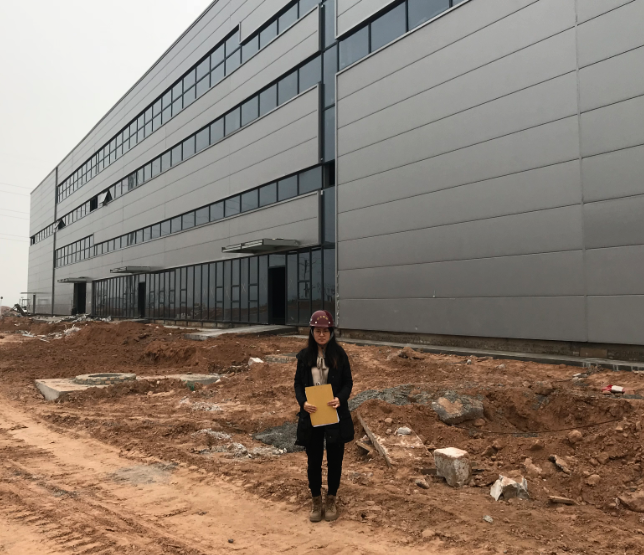 